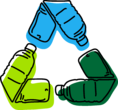 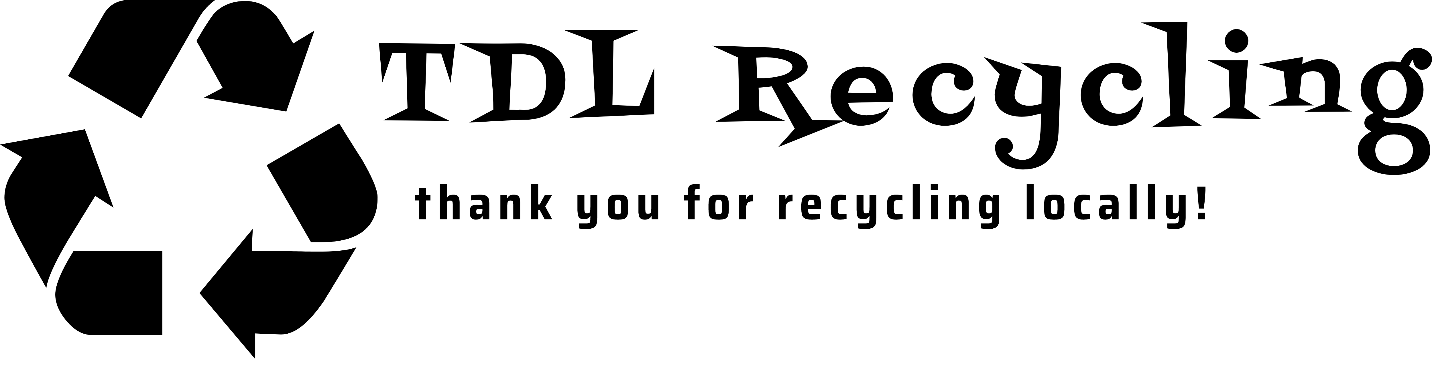                                                            Phone: 970.749.4762                                                           Email: tdlrecycling@gmail.comWebsite: www.tdlrecycling.comName:  _________________________________________________Date: _______________________________________Service Address:  __________________________________________________ Email: ____________________________________________City, State, Zip:  __________________________________________________  Daytime Phone Number:   __________________________________________________ By signing below, I authorize TDL Recycling LLC to invoice me on a monthly basis for the amount of $15. I understand that failure to pay may result in the discontinuation of my service. I also agree to only place accepted recycling materials in the poly-cart provided for recycling and understand that placement of non recyclable material or hazardous material may result in discontinuation of service.  Signature:    __________________________________